г. Галич                                                                                      23 марта 2020 годаПротокол  публичных слушаний по проекту актуализированных схем: «Схемы теплоснабжения сельских поселений Галичского муниципального района Костромской области (актуализация на 2021 год)»Общие сведения о проекте, представленном на публичные слушания:Территория разработки: Дмитриевское сельское поселение, Степановское сельское поселение, Ореховское сельское поселение Сроки  разработки: 2020 годИнициатор проведения слушаний: администрация Галичского муниципального района Костромской области.Сроки проведения:   23 марта 2020  года , время начала проведения 11:00 час. Форма оповещения: сайт газета «Районный вестник»Место проведения: город  Галич, пл. Революции, д. 23а , 2 этаж,  Администрация Галичского  муниципального района .Основание проведения публичных слушаний:  Постановление администрации Галичского муниципального района от «14» января 2020 года №1; постановление администрации Галичского муниципального района №69 от 13 марта 2020 года.           Замечаний и предложений к проекту актуализированной схемы теплоснабжения сельских поселений Галичского муниципального  района   Костромской области на 2021 год за время сбора замечаний и предложений  не поступало.Руководитель  рабочей  группы (Председатель публичных слушаний):  Фоменко В.А., первый заместитель главы администрации Галичского муниципального района, .Секретарь рабочей группы: Зверева Е.Ю., заместитель  исполняющего обязанности  заведующего  отделом архитектуры, строительства, ЖКХ, дорожного хозяйства и природных ресурсов администрации муниципального района по вопросам архитектуры и строительства. Присутствовали:- Веселова О.В. – заместитель заведующего общим отделом, юрист администрации Галичского муниципального района.- Киселев М.Н.- председатель Комитета по управлению муниципальным имуществом и земельными ресурсами администрации Галичского муниципального района;- главы сельских поселений;- Представители ресурсоснабжающих организаций. Общее количество участников слушаний - всего 11  чел.Повестка дня1. Рассмотрение проекта актуализированных схем теплоснабжения сельских поселений Галичского муниципального района Костромской области.Докладывает: Фоменко В.А., первый заместитель главы администрации Галичского муниципального района.2. Обсуждение проекта актуализированных схем теплоснабжения.3. Подведение итогов публичных слушаний, оглашение итогового документа публичных слушаний.Докладывает: Фоменко В.А., первый заместитель главы администрации Галичского муниципального района.РЕШИЛИ: повестку дня утвердить.ГОЛОСОВАЛИ:  «за» –11, «против» - нет, «воздержались» - нет.СЛУШАЛИ:      Об актуализации схем теплоснабжения сельских поселений Галичского муниципального района.      Докладывает Фоменко В.А., первый заместитель главы администрации Галичского муниципального района. Схема теплоснабжения подлежит ежегодно актуализации (корректировке) в отношении следующих данных:           1. Распределение тепловой нагрузки между источниками тепловой энергии в период, на который распределяются нагрузки;           2. Изменение тепловых нагрузок в каждой зоне действия источников тепловой энергии, в том числе за счет перераспределения тепловой нагрузки из одной зоны действия в другую в период, на который распределяются нагрузки;            3. Внесение изменений в схему теплоснабжения или отказ от внесения изменений в части включения в нее мероприятий по обеспечению технической возможности подключения к системам теплоснабжения объектов капитального строительства;           4. Переключение тепловой нагрузки от котельных на источники с комбинированной выработкой тепловой и электрической энергии в весенне-летний период функционирования систем теплоснабжения;           5. Переключение тепловой нагрузки от котельных на источники с комбинированной выработкой тепловой и электрической энергии в отопительный период, в том числе за счет вывода котельных в пиковый режим работы, холодный резерв, из эксплуатации;           6. Мероприятия по переоборудованию котельных в источники комбинированной выработки электрической и тепловой энергии;        7. Ввод в эксплуатацию в результате строительства, реконструкции и технического перевооружения источников тепловой энергии и соответствие их обязательным требованиям, установленным законодательством Российской Федерации, и проектной документации;         8. Строительство и реконструкция тепловых сетей, включая их реконструкцию в связи с исчерпанием установленного и продленного ресурсов;          9. Баланс топливно-энергетических ресурсов для обеспечения теплоснабжения, в том числе расходов аварийных запасов топлива;         10. Финансовые потребности при изменении схемы теплоснабжения и источники их покрытия.Замечаний и предложений по проекту нет.                          Фоменко В.А. ознакомил присутствующих с проектом постановления администрации Галичского муниципального района «Об актуализации схем теплоснабжения сельских поселений Галичского муниципального района Костромской области на 2021 год».  Итоги публичных слушаний:      1. Согласиться с проектом постановления администрации Галичского муниципального района «Об актуализации схем теплоснабжения сельских поселений Галичского муниципального района Костромской области»      2. Рекомендовать администрации Галичского муниципального района Костромской области принять соответствующее постановление Об актуализации схемы теплоснабжения Галичского муниципального района Костромской области».Голосовали: «за» -11 человек                     «против» - нет                     «воздержались» - нетПредседатель рабочей группы                                                   Фоменко В.А.Секретарь рабочей группы                                                         Зверева Е.Ю.Издается с июня 2007 годаИНФОРМАЦИОННЫЙ  БЮЛЛЕТЕНЬ________________________________________________________                                                                           Выходит ежемесячно БесплатноИНФОРМАЦИОННЫЙ  БЮЛЛЕТЕНЬ________________________________________________________                                                                           Выходит ежемесячно БесплатноУчредители: Собрание депутатов  Галичского муниципального района,                                Администрация  Галичского муниципального   районаУчредители: Собрание депутатов  Галичского муниципального района,                                Администрация  Галичского муниципального   района№11 (667)24.03.2020 годаСЕГОДНЯ   В  НОМЕРЕ:Протокол  публичных слушаний по проекту актуализированных схем: «Схемы теплоснабжения сельских поселений Галичского муниципального района Костромской области (актуализация на 2021 год)»Издатель: Администрация Галичского муниципального районаНабор, верстка и  печать  выполнены  в администрации Галичскогомуниципального района                       АДРЕС:     157201   Костромская область,   г. Галич, пл. Революции, 23 «а»                   ТЕЛЕФОНЫ:   Собрание депутатов – 2-26-06   Управляющий делами –    2-21-04   Приемная – 2-21-34 ТИРАЖ:  50  экз.  ОБЪЕМ: 2 листа  А4    Номер подписан 24 марта 2020 г.Издатель: Администрация Галичского муниципального районаНабор, верстка и  печать  выполнены  в администрации Галичскогомуниципального района                       АДРЕС:     157201   Костромская область,   г. Галич, пл. Революции, 23 «а»                   ТЕЛЕФОНЫ:   Собрание депутатов – 2-26-06   Управляющий делами –    2-21-04   Приемная – 2-21-34Ответственный за выпуск:  А.В. Морковкина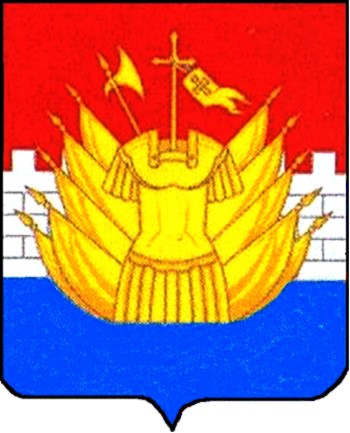 